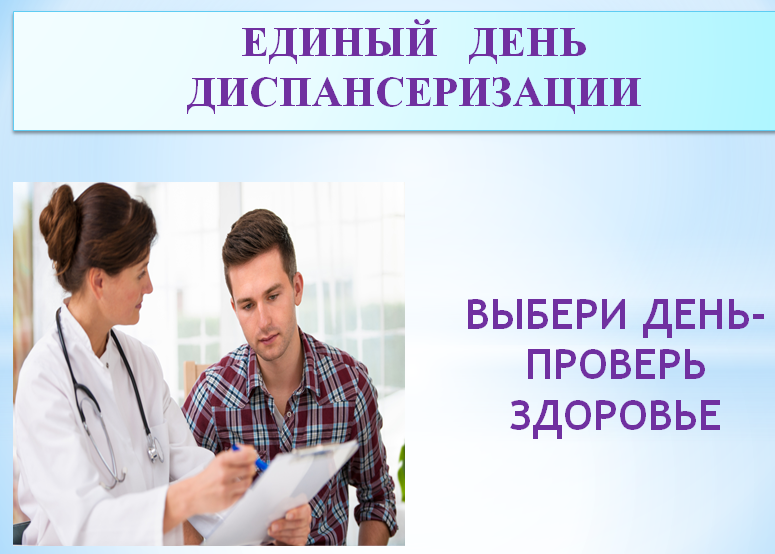 Уважаемые пациенты! В ГБУЗ РБ Краснокамская ЦРБ еженедельно по средам и субботампроводятся«Единые дни диспансеризации»     В рамках проведения «Единого дня диспансеризации» Вы можете пройти первый этап диспансеризации в полном объеме  бесплатно. В соответствии с возрастом Вам будут проведены ряд исследований: анкетирование на выявление факторов риска, антропометрия, ЭКГ, флюорография, исследование крови на сахар, холестерин, ПСА, общий анализ крови, смотровой кабинет и маммография (для женщин на базе ЦГБ г. Нефтекамск), исследование кала на скрытую кровь, измерение ВГД. По результатам обследований Вам будут даны рекомендации, при наличии показаний Вы будете направлены на дообследование. Ждём Вас,  Ваших близких и друзей! Вам необходимо обратиться к своему участковому терапевту либо в кабинет медицинской профилактики по месту жительства:В среду с 8.00 до 20.00, в субботу с 9.00 до 16.00Сегодня-диспансеризация,  завтра-здоровое будущее!Поликлиническое отделение №1 Поликлиническое отделение №2Кабинет врача общей практики №1Кабинет врача общей практики №2с. Николо- Березовка, ул. Зеленая, 2,             каб. № 110,113,115, 220,  313, 315.с. Куяново, ул. Лесная 30,         каб. № 8, 101, 109с. Новокабаново,     ул. Центральная, 26.с. Новонагаево,     ул. Колхозная, 47